DRAFT MONITORING FRAMEWORK FOR THE AEWA FLYWAY SITE NETWORKIntroductionObjective 3 of the AEWA Strategic Plan 2019-2027 sets out “To establish and sustain a coherent and comprehensive flyway network of protected areas and other sites, managed to maintain – and where necessary restore – their national and international importance for migratory waterbird populations”.Target 3.2 under this objective foresees that “The status of, the threats to, and the effectiveness of conservation measures implemented at flyway network sites are being assessed at flyway scale, using data provided by at least three-quarters of Contracting Parties”.Action (a) to this target foresees that a framework for the AEWA flyway site network is developed by MOP8 (i) building on the preliminary Site Network Review presented to MOP5 and (ii) coordinated with similar reporting processes under multilateral processes, notably the Ramsar Convention on Wetlands, the EU Birds Directive and the Bern Convention Emerald Network.Based on this framework, Parties are expected to assess and report on the state of their flyway network sites by MOP9 and that the Technical Committee and the Parties produce a flyway-level assessment of the conservation state of flyway network sites by MOP10.In response to this mandate, MOP7 established task 3.2 of the Technical Committee workplan 2019-2021 requesting the development of a monitoring framework for the flyway network of sites. The Technical Committee at its 15th meeting in April 2019 agreed on Terms of Reference for outsourcing this task.With the financial support from the Governments of Switzerland and the Netherlands, the Secretariat commissioned to BirdLife International the compilation of a document to address the task at hand in cooperation with Wetlands International and SOVON (Dutch Centre for Field Ornithology).The first draft of the proposed site monitor framework was discussed at length at the 16th meeting of the Technical Committee in January 2021. Following this constructive feedback, the proposal was significantly simplified and stronger aligned with other existing monitoring and reporting frameworks, in particular under the EU Nature Directives. The revised proposal was reviewed by the Technical Committee and approved with minor adjustments and then submitted to the 16th Meeting of the Standing Committee (StC16) on 4-6 May 2021. At StC16 the Standing Committee decided to further review the document after the meeting and bring up specific comments to the Secretariat. Following the submission of comments from StC members and observer Parties, the document was further revised and resubmitted to the 18th meeting of the Standing Committee on 28 July 2021 where it was approved for submission to MOP8.Action Requested from the Meeting of the PartiesThe Meeting of the Parties is requested to review the proposed site monitoring framework and adopt it for implementation.Draft Monitoring Framework for the AEWA Flyway Site NetworkTable of contentsExecutive summaryThe AEWA Strategic Plan 2019-2027 lists many targets under five key objectives, including one (Target 3.2) which sets out that “The status of, the threats to, and the effectiveness of conservation measures implemented at flyway network sites are being assessed at flyway scale, using data provided by at least three-quarters of Contracting Parties”. The corresponding action needed for this is that a monitoring framework for the AEWA flyway site network is to be developed. Monitoring of key sites is a typical example of synergies between site, national and international conservation strategies. It helps individual site management authorities to measure their progress towards the conservation objectives of a site. Having a robust and sufficiently resourced site monitoring system that is regularly updated also helps national authorities in monitoring the collective performance of their national site networks and identify successes and sites or policy areas where improvements would be needed. Bringing the national results together enables analyses on international level working towards the conservation and management of flyway populations which is especially needed for migratory species in which individual birds and populations make use of many different sites in different countries during their life cycle. This monitoring framework makes use of the earlier work in the AEWA Technical Committee and the recommendations for the improvement of the monitoring priorities for AEWA populations. It is aligned with similar reporting processes under multilateral processes, notably the Ramsar Convention on Wetlands, the EU Birds Directive and the Bern Convention Emerald Network. Our aim is to prevent double work and make use of reporting and systems which is already there and can be used as well in the AEWA context. In this report, we review these site monitoring frameworks within the AEWA region, principally on those with reporting processes underway, with a view to identifying a site monitoring scheme that is appropriate for the AEWA flyway site network (Chapter 2). We explore and propose options for developing indicators of State, Pressure and Response for sites identified by AEWA Focal Points that are of national and international importance, and the potential application of remote sensing data in supporting these assessments. We propose a relatively simple framework, based on a selection of data fields from the Natura 2000 (and Emerald Network) Standard Data Forms (Chapter 3). This framework represents the best opportunity of getting regular (periodic) state, pressure and response data for a relatively large sample of AEWA sites, given that a large proportion of the sites within the AEWA network are already monitored by this scheme. We identify a selection of the relevant data fields that specifically inform monitoring, and that should form the basis for gathering monitoring data from other sites and countries.Implementing this system requires implementation on national and international level. In Chapter 4, we make some recommendations how such a site monitoring system could be rolled out at national and at the Agreement level. However, it is far from a completely new and additional system. It pieces together existing obligations and makes use of already existing wishes for improvement. It brings national and international data together for an appropriate assessment of conservation priorities against aims.   BackgroundRationale – AEWA action plan implementationThe Agreement on the Conservation of African-Eurasian Migratory Waterbirds (AEWA) has important provisions for the identification, protection, management and restoration of important sites for migratory waterbirds (Article III.1.c) and to coordinate efforts across the flyway to ensure that a network of suitable habitats is maintained or restored throughout the range of migratory species (Article III.1.d). To achieve these goals, Parties shall establish protected areas and develop and implement management plans (Paragraph 3.2.1 of Annex 3 of the Agreement). According to the provisions of Paragraphs 7.4.c and 7.5 of Annex 3 of the Agreement, the Secretariat shall prepare an international review on “the networks of sites used by each population, including reviews of protection status of each site as well as of the management measures taken in each case” for every second session of the Meeting of Parties. So far, only a preliminary site network review was produced for MOP5 in 2012 (Nagy et al., 2012) based on information available on internationally important sites. That report remained a preliminary report because of concerns of data quality in particularly related to information on management. Therefore Resolution 5.2 requested the Secretariat and the Technical Committee to develop a module for the national report format on the designation and management of important sites to be used for informing the next editions of the site report. A limited set of questions were included into the subsequent national reporting formats, but these did not allow the production of a report that would satisfy the requirements set out in Paragraph 7.4.c of Annex 3.The AEWA Strategic Plan 2019-2027 includes five key objectives, with Objective 3 setting out “To establish and sustain a coherent and comprehensive flyway network of protected areas and other sites, managed to maintain – and where necessary restore – their national and international importance for migratory waterbird populations”. Target 3.2 under this objective foresees that “The status of, the threats to, and the effectiveness of conservation measures implemented at flyway network sites are being assessed at flyway scale, using data provided by at least three-quarters of Contracting Parties”. Action a) to this target requested the AEWA Technical Committee to develop a monitoring framework for the AEWA flyway site network by MOP8 (i) building on the preliminary Site Network Review presented to MOP5 and (ii) coordinated with similar reporting processes under multilateral processes, notably the Ramsar Convention on Wetlands, the EU Birds Directive and the Bern Convention Emerald Network.Action b) to this target foresees that “By MOP9, Parties are assessing and reporting on the status of their flyway network sites” and action c) foresees that “By MOP10, the Technical Committee and Partners produce a flyway-level assessment of the conservation status of flyway network sites”. This report presents a proposal for such a monitoring framework.Why monitor the AEWA flyway site network?The preamble to the Agreement on the Conservation of African-Eurasian Migratory Waterbirds (AEWA) recognises “...that migratory waterbirds are particularly vulnerable because they migrate over long distances and are dependent on networks of wetlands that are decreasing in extent and becoming degraded through non-sustainable human activities, as is expressed in the Convention on Wetlands of International Importance, especially as Waterfowl Habitat, 1971”. Therefore, the conservation of key sites individually and collectively as flyway network sites is a key component of the conservation strategy of migratory waterbirds both at national and at flyway level. Maintaining or restoring waterbird populations to favourable conservation status, which is the ultimate conservation goal of AEWA, rely on protecting their habitats, reducing disturbances and avoiding their unsustainable exploitations. Site protection is an important tool in all of these efforts.  According to Paragraph 3.2.1 of Annex 3 of the AEWA Agreement (the AEWA Action Plan) Parties should establish protected areas to conserve habitats important for populations listed in Table 1 and to develop and implement management plans for these areas and according to Paragraph 3.2.2, Parties shall give special protection to the wetlands which meet internationally accepted criteria of international importance. By adopting Objective 3 of the AEWA Strategic Plan 2019-2027, Parties have committed themselves to establish and sustain a coherent and comprehensive flyway network of protected areas and other sites, managed to maintain – and where necessary restore – their national and international importance for migratory waterbird populations. This process aims to implement the provisions of Paragraph 7.4.c of the AEWA Action Plan concerning the preparation of international reviews concerning the networks of sites used by each population, including reviews of protection status as well as the management measures taken in each case. Based on Paragraph 7.5, it is foreseen that such reports are to be updated in every 6 years.  At its 9th meeting, the AEWA Technical Committee defined the purpose of the site review as to provide the Meeting of the Parties collectively and the national administrative authorities of AEWA individually with a strategic overview of: the knowledge of the extent and distribution of sites of international importance for and used by each of the species on the Agreement; the extent to which these sites of international importance are statutorily or otherwise designated under relevant international processes; the extent to which internationally important sites are subject to directed management for the purposes of the conservation of the waterbirds for which they are internationally important; and instances where populations of waterbirds depend on key unprotected sites of importance, the loss of which would be of significance for the population concerned (for example unprotected ‘bottleneck’ sites, or unprotected sites in migration corridors of restricted geographical extent). Monitoring of key sites is a typical example of synergies between national and international interests. It helps individual site management authorities to measure their progress towards the conservation objectives of a site. Having a robust and sufficiently resourced site monitoring system that is regularly updated also helps national authorities in monitoring the collective performance of their national site networks and identify successes and sites or policy areas where improvements would be needed. Generating flyway level overviews on what sites are used by a population, what their ecological function are, how these sites are connected, what pressures threaten and what are the constrains on the usage of each site and what conservation measures are taken at is each site are needed to put in place effective flyway conservation (Davidson et al., 1998), which is the very essence of AEWA 
(e.g. Box. 1).  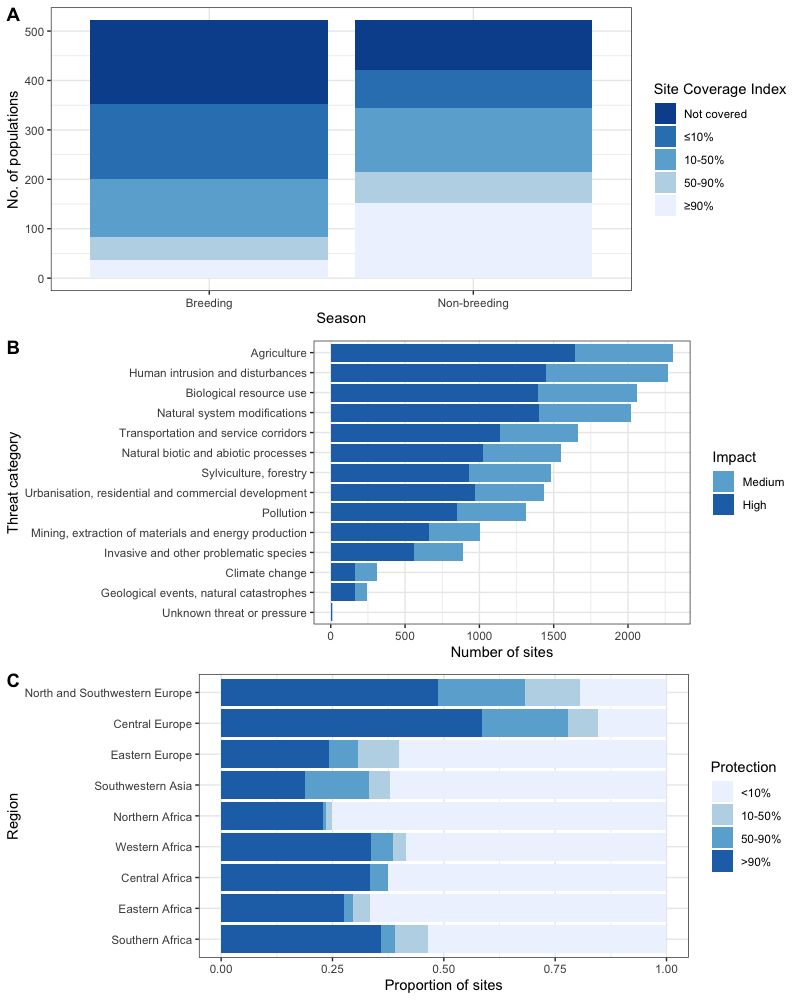 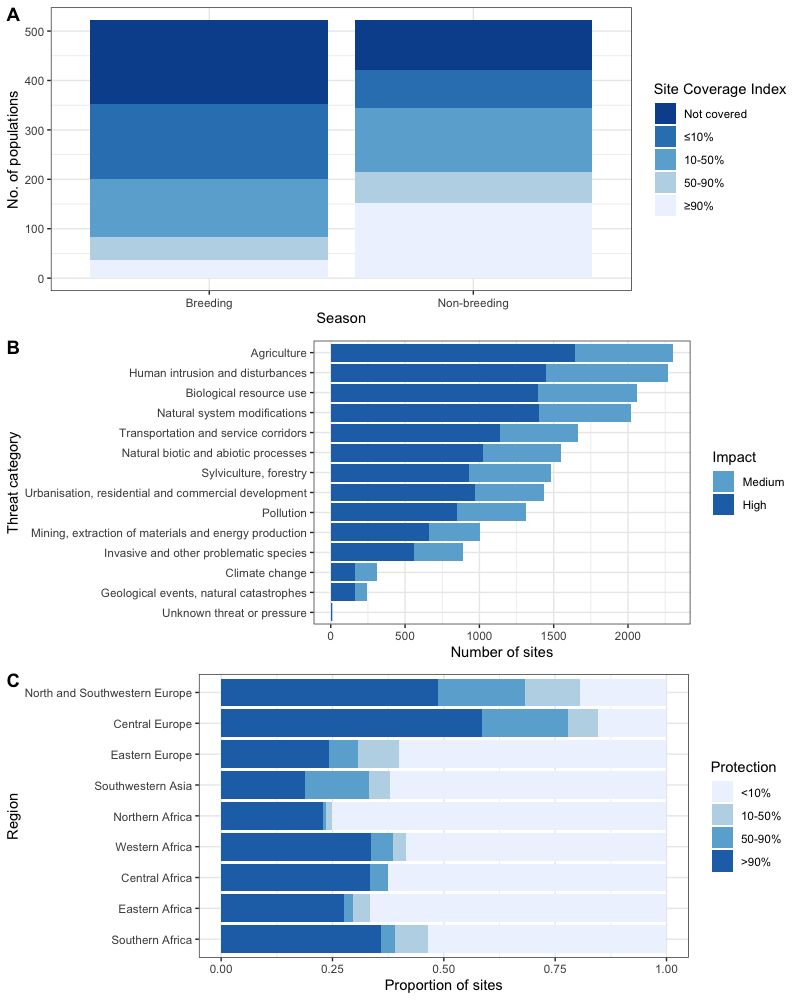 Objectives of this report In their preliminary review of the AEWA site network, Nagy et al. (2012) recommended that Parties should implement monitoring schemes that monitor the state, pressure and responses at internationally important sites for waterbirds, maximising the synergies with the monitoring of sites designated under the Ramsar Convention and the EU Birds Directive.The overarching objective of this report is to propose a robust framework that enables the Parties to track the status of sites across the AEWA network, including:State of species;Pressures and threats present, with an emphasis on those affecting the species for which the site is important;The effectiveness of responses, through assessments of:Protected area coverage;Conservation actions implemented with an emphasis on those that are positively impacting on species;Status of management planning.
In this report, we report on other existing site monitoring frameworks within the AEWA region, principally on those with reporting processes underway, such as the Ramsar Convention, the EU Birds Directive, the Bern Convention Emerald Network and the World Heritage Convention, and others (Chapter 2). We explore options for developing indicators of state, pressure and response for sites identified by the Parties. This information is brought together to inform our proposed framework for monitoring state, pressure and response across the AEWA flyway site network. An important aim of this proposal is that we collect information which is already collected in other site monitoring frameworks and prevent, as much as possible, double work (Chapter 3). Finally, we make some recommendations for setting up site monitoring at national and Agreement level (Chapter 4).2. Overview of relevant existing site monitoring frameworks2.1 Existing Global monitoring frameworksA broad diversity of methodologies has been designed to monitor the status of site networks, many of them under the Protected Area Management Effectiveness (PAME) framework and based around the IUCN World Commission on Protected Areas (WCPA) framework for PAME (Hockings et al. 2006) and whose requirements extend beyond, yet include, measures of state, pressure and response. The larger PAME methods (such as METT and RAPPAM) are designed to address all six key elements: context, planning, inputs, process, outputs and outcomes, and include mechanisms for assessing a diversity of relevant factors such as staffing levels, budgets, adequacy of the road networks within the sites (enabling access), quality of visitor centres etc. Most of the sites within the AEWA site network are not actively managed, so many of these measures are much less relevant.Some of these international treaties and initiatives have developed their schemes from a combination of others (e.g. the Ramsar Convention has adopted its monitoring protocol using a combination of indicators from METT and RAPPAM). However, some site monitoring programmes have been tailored to their specific needs, e.g. the European Union Natura 2000 Standard Data Form for example is focussed on gathering detailed information on the abundance and distribution of the qualifying species within the site, including all species listed on Annex 1 of the Birds Directive and on migratory species, and on the pressures using a bespoke scheme designed for the European Directives. To date there has been less of an emphasis on quantifying the extent of conservation actions taking place within the sites. The Natura 2000 Standard Data Form is under review and may in time become more comprehensive.Further details about these and other monitoring frameworks are summarised below.2.2 Appraisal of a selection of monitoring frameworksRamsar Convention on WetlandsUnder the Convention on Wetlands (Ramsar, 1971), each Contracting Party undertakes to designate and include priority wetlands within their territories’ List of Wetlands of International Importance, and to ensure their long-term management and conservation. Parties need to fill in a Ramsar Information Sheet when nominate a Ramsar Site and have to update it once in every six years. The Parties are encouraged to undertake regular assessments of the effectiveness of their management. The Ramsar Convention has adopted one of the longest standing PAME tools, the Management Effectiveness Tracking Tool (METT) with some modification, and since 2015, R-METT, a standard Ramsar-adapted version of the METT is recommended for monitoring Ramsar sites. EU Birds and Habitats DirectivesThe Birds and Habitats Directives are the pillars of European Union nature legislation. Sites of significant importance for wild animal and plant species and natural habitats of community importance within the European Union have been designated across Europe under these Directives over the past 20 years, forming the Natura 2000 network, which covers almost 20% of the EU’s land area and more than 6% of its seas. There is a legal basis, outlined in both the Birds and Habitats Directives, that places a requirement on Member States to provide data relating to Natura 2000 sites also. Specifically, under Article 4 paragraph 3 of the Birds Directive, Member States are required to ‘send the Commission all relevant information so that it may take appropriate initiatives with a view to the coordination necessary to ensure that the areas provided for in paragraph 1 and 2 (of Article 4) form a coherent whole which meets the protection requirements of these species in the geographical sea and land area where this Directive applies’.The details relating to Natura 2000 sites are required through the Natura 2000 Standard Data Form (SDF), which compiles information relating to the site, including name, location, extent, ecological information including criteria used for site selection, and a map (EC 2011). The data are stored and made available in a dedicated database. The SDF and database serve a number of functions (EC 2011), chiefly to enable the Commission, along with Member States, to coordinate and maintain a coherent Natura 2000 network and evaluate its effectiveness in nature conservation. It is recommended that the content is updated regularly and based on the best available information for each site. Emerald Network of Areas of Special Conservation InterestThe Emerald network is a network of areas of special conservation interest (ASCIs), which is to be established in the territory of the contracting parties and observer States to the Bern Convention on the Conservation of European Wildlife and Natural Habitats, including, among others, central and east European countries and the EU Member States. For EU Member States, Emerald network sites are those of the Natura 2000 network.The aim of the Emerald Network is to ensure that all high biodiversity areas of European importance are identified, their ecological inventories completed, and their importance recognised legally. The sites can then benefit from protection, while allowing sustainable social and economic activities. The countries covered include Armenia, Azerbaijan, Belarus, Georgia, Moldova, Russia, Ukraine, Switzerland and Norway.The Emerald Network is the equivalent of Natura 2000 in non-EU European countries, and it was created to integrate the European network. Unlike the EU-directives, it is not legally binding. The importance of reporting to be conducted in a manner that is as consistent as possible amongst all parties was recognized as essential for gaining meaningful insight into pan-European trends of species’ and habitats’ conservation status. A pan-European approach to reporting is also important to enable the Standing Committee to adequately evaluate progress towards meeting the Convention’s aims. Similar to the EU Directives (described above), SDFs are required for each site.World Heritage ConventionThe Convention Concerning the Protection of the World Cultural and Natural Heritage is an international agreement that was adopted by the General Conference of UNESCO in 1972. It is based on the premise that certain places in the world are of outstanding universal value and should form part of the common heritage of humankind. Parties have an obligation to regularly prepare reports about the state of conservation and the protection measures put in place at their sites. These reports allow the World Heritage Committee to assess the conditions at the sites and to decide on the necessity of adopting specific measures to resolve recurrent problems. The Periodic Reporting process provides an assessment of the application of the World Heritage Convention by the Parties. It also provides updated information about the sites to record possible changes in the state of conservation of sites. The reports are prepared on a regional basis and are examined by the World Heritage Committee on a 
pre-established schedule based on a six-year cycle. The results are included in the report of the World Heritage Committee to the General Conference of UNESCO. There are two sections to the questionnaire – the first is focused on the national implementation of the programme and is completed by the national focal point, while the second is completed for each site. Completing the questionnaire is a consultative and participatory process, and while the bulk of the details are compiled by the Site Managers, the engagement of all relevant stakeholders is recommended, including local communities and civil society.Other monitoring protocols have been developed from the IBA protocol – e.g. the East Atlantic Flyway Monitoring project, which was initiated in 2013. This is a cooperation between the Wadden Sea Flyway Initiative, Wetlands International and BirdLife International (van Roomen et al. 2013), that aims to gather details on waterbird numbers environmental conditions, human use, pressures and conservation responses taking place on flyway scale and at the wetland sites. Other schemesOther monitoring frameworks of interest include: The IUCN Green List of Protected and Conserved Areas: the first global standard of best practice for area-based conservation that aims to improve the performance of Protected and Conserved areas, and to help conserve nature and deliver benefits for people. BirdLife International’s Important Bird and Biodiversity Area (IBA) programme aims to identify and effectively conserve a network of sites critical for the long-term viability of wild bird populations, across the range of those bird species for which a sites-based approach is appropriate. It is based on a local, site-level, participatory monitoring approach, and it follows a pressure, state, response framework that is simple, flexible and practical enough to be implemented effectively by many individuals (site caretakers, volunteers, managers etc.) across a large range of sites. The results can be easily compiled at a variety of levels, including site, national and regional. The Management Effectiveness Tracking Tool (METT): was developed to reflect the IUCN World Commission on Protected Areas (WCPA) framework for PA management effectiveness (Stolton et al. 2007). The Rapid Assessment and Prioritisation of Protected Area Management (RAPPAM)  methodology (Ervin 2003) was developed by WWF as a tool for policy makers to assess management effectiveness within PAs. In conclusion, many site monitoring systems exist already in the Agreement Area. Consequently, the information required to monitor the AEWA Flyway Site Network is likely to be available. However, the different systems collect somewhat different details of information, use different terminology, classification system for threats and conservation measures and data fields. All of these differences represent an obstacle to the interoperability amongst the various schemes. Therefore, AEWA Parties shall agree to certain common standards which enable the AEWA Secretariat to produce the regular site reports required by the Agreement. 3. Proposal for a monitoring framework for the AEWA Site Network3.1 Proposed approach and rationaleIt is generally recommended that ecological monitoring schemes designed to support adaptive management are organised using the State-Pressure-Response framework (Levrel et al. 2009, Das et al. 2020) (Fig. 2). Also, Davidson et al. (1998) have organised the information needs of flyway scale conservation around this framework. Such a model sets out to measure the pressures that cause the changes to the system, the state reflects the outcome of the impacts of pressures and the responses that are measures taken to prevent, remove, minimize, or accommodate the pressures. 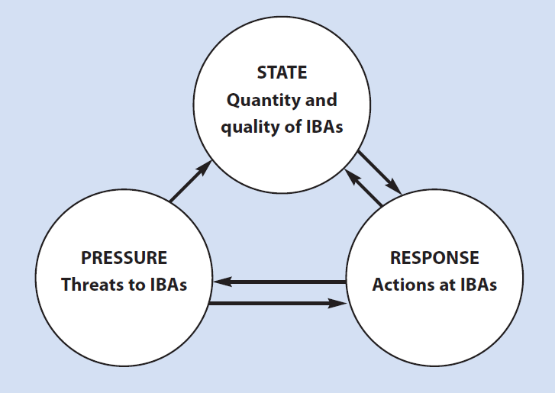 Figure 2. Relationship between the indicators of pressure, state and response that forms the basis of the proposal (from BirdLife International 2006).The PSR model lends itself to support the adaptive management not only of individual sites but also the national or regional networks of sites or site networks for individual species or populations for example in the context of the implementation of species action plans. We propose to organise the future monitoring of the AEWA Flyway Site Network according to the Pressure-State-Response (PSR) model.Most of the monitoring frameworks profiled are based on self-assessment scorecards containing questions scored. They offer the potential for delivering state, pressure and response indicators. Following a detailed appraisal of these schemes, and their potential for delivering state, pressure and response indicators (Appendix 1), we identified the Natura 2000 (and Emerald Network) SDFs as representing the best opportunity of getting regular (periodic) updates to a relatively large sample of AEWA sites. As the Special Protection Area designation is the most frequent international designation (Nagy et al., 2012) for which up-to-date information on the sites is required, it is proposed to align the reporting on the AEWA Flyway Site Network with this existing system. A selection of the relevant data fields that specifically inform state have been identified (further details in Section 3.2). It is anticipated that the datasets based on these relevant fields from the SDFs may be obtained and feed directly into the proposed AEWA monitoring protocol. However, the SDF is currently under review, and some of the suggestions made here may need reconsideration when the review is complete, and when the revised form is available. Furthermore, it is acknowledged that this information may not be readily available and accessible for many other sites (e.g. elsewhere in the AEWA region, and for sites that are not internationally important in Europe). As such, where possible, we specify the data requirements that are broadly consistent and fit into the framework. As with every site monitoring system, what we propose here will require intimate knowledge of the individual sites and systematic monitoring of key species, careful assessment of the current and future conditions for them and recording of conservation and their effectiveness. Therefore, it can be applied most effectively if the monitoring includes the inputs of local site managers and/ or community groups. The relatively simple scoring system and indicators centred around the key species at the sites enables its use in the context of managing networks of sites.3.2 Appraisal of data availability and gapsStateWe propose a very simple system to describe the state of a site for key species in a given season, based on the list of species, and an estimate of their population sizes. This allows us to assess the comprehensiveness of the network, i.e. what proportion of a population is in the AEWA site network, and how does this coverage change over time. Ideally, in time, it may be worthwhile trying to measure and report on the condition of sites, and on how many sites are in good condition across the AEWA network. This could be achieved where we can measure how the current, or most recent, population size compares with the conservation objectives of the site or other appropriate benchmarks set by the country.For most waterbirds, the direct monitoring of population size through census or sampling is the most straightforward approach and the simplest to interpret. It is often simple to obtain these from existing monitoring schemes such as the International Waterbird Census and/or monitoring of breeding bird colonies or based on sampling for common dispersed species (see Box 2).Only the following data fields from the SDF are required:Species scientific name(Seasonal) presence at the site: Permanent (resident), Reproducing (breeding), Concentration (moulting and passage), WinteringPopulation at the site (where an exact number is not known give a population interval if possible)Where quantitative data do not exist, indicate whether the species is common (C), rare (R), or very rare (V). In the absence of any population data indicate it as being present (P).PressureWe propose to capture information on the pressures and threats taking that are affecting the species using the site. For the purposes of this framework, we define these terms in accordance with the definitions provided in Article 12 and Article 17 reporting guidelines:Pressures have acted within the current reporting period and they have an impact on the long-term viability of the species or its habitat(s); Threats are future/foreseeable impacts (within the next two reporting periods) that are likely to affect the long-term viability of the species and/or its habitat(s).By capturing information on the pressures taking place at each site, this will help inform the necessary remedial or preventive conservation actions. Hence, it supports adaptive management both at site and at network level. The Natura 2000 Standard Data Forms requires details on the most important pressures, and also takes into consideration those taking place in the surroundings of the site, using a hierarchal threat classification scheme developed specifically for Birds and Habitats Directives reports. The threats in this scheme are classified into 15 categories corresponding to the main sectoral driver, and the full list (including Levels 1 to 4 of the scheme used in 2013) is shown in Appendix 2. This threat classification scheme is currently under review and parts of it may be altered. It is proposed that the Natura 2000 threat classification scheme, when agreed and finalized, is considered as for data collation on pressures – assessors should be asked to list as many as possible the pressures (although the SDF currently limits this list to 20) that are affecting the key species occurring at the site and to indicate whether the impact high, medium or low. The definitions of high and medium given for Article 12 currently are as follows: High importance/impact: Great direct or immediate influence and/or acting over large areas.Medium importance/impact: Medium direct or immediate influence, mainly indirect influence and/or acting over moderate part of the area/regionally only.The availability of remote sensing datasets may be informative in enabling desktop assessments of habitat condition (possibly supporting site-level assessments of State into the future), and of human activities (Pressure) taking place at sites. However, caution is urged in the use and interpretation of habitat extent condition as a proxy for species given the broad range of factors affecting their occurrence and distribution, many of them totally unrelated to habitat extent and condition (e.g. hunting, or mammalian/ avian predation).ResponseThe following details from the SDF should be used (and, as above, perhaps further considerations will be needed following alterations when the SDF review is complete):Total percentage of the area covered by national or regional protected area designationsDoes a Management Plan exist or is one planned, or not?Are any conservation measures in place? Y/N/Unspecified There are few global remote sensing datasets (Box 3) available globally that specifically inform response indicators (management planning, conservation actions etc.). However, on a site by site basis, it may be possible to infer that some improvements have been made through conservation action and/ or as a result of decisions taken and implemented through planning and/ or regulations using some of these or other national or regional remote sensing datasets. Separately, the Protected Area layer (not remote sensing but is available online) can be used to measure protected area coverage at most sites.3.3. Principal data gaps and opportunitiesIt is shown above that at least some data informing state, pressure and response could potentially be extracted through the Natura 2000 SDFs, and can potentially deliver the respective indicators at site level. However, there are some gaps:Many countries are not providing regular updates. A comparison of the 2010 and 2019 SDF databases has shown that many countries did not update their forms in the past decade. No mechanism yet exists for capturing these details from other Parties (and from European Parties for other nationally important sites) although corresponding fields exist also in other assessment schemes such as the one for Ramsar (RSIS) and various versions of the Bern Convention (PAMET).Given the pace of change both in usage of sites and in the pressures facing them, it is important that European countries are encouraged to submit updates to these forms. A data portal will be needed to a) import relevant SDF results, and b) to support collection of data from other sites both within the EU and beyond.With 17,000 protected area assessments completed as part of other monitoring frameworks (some identified above), there exists a considerable volume of information that could fill some gaps and/ or support monitoring assessments at AEWA sites. Where no monitoring data exist, AEWA Parties are encouraged to review opportunities for accessing data from other schemes. Integrating data from other schemes may require some detailed review, crosswalking the other framework with the AEWA monitoring protocol from the outset to identify comparable indicators, and how to harmonise the scoring if possible.4. Establishing site monitoring across the AEWA Flyway Site Network4.1 National level implementation If countries agree to a AEWA site monitoring framework at MOP8 in order to report on the state, pressure and response by 2024 as foreseen in the AEWA Strategic Plan 2019-2027, a number of tasks should be taken at national level to implement the process. The necessary implementation steps are shown in Figure 4 and described in more details in the text. 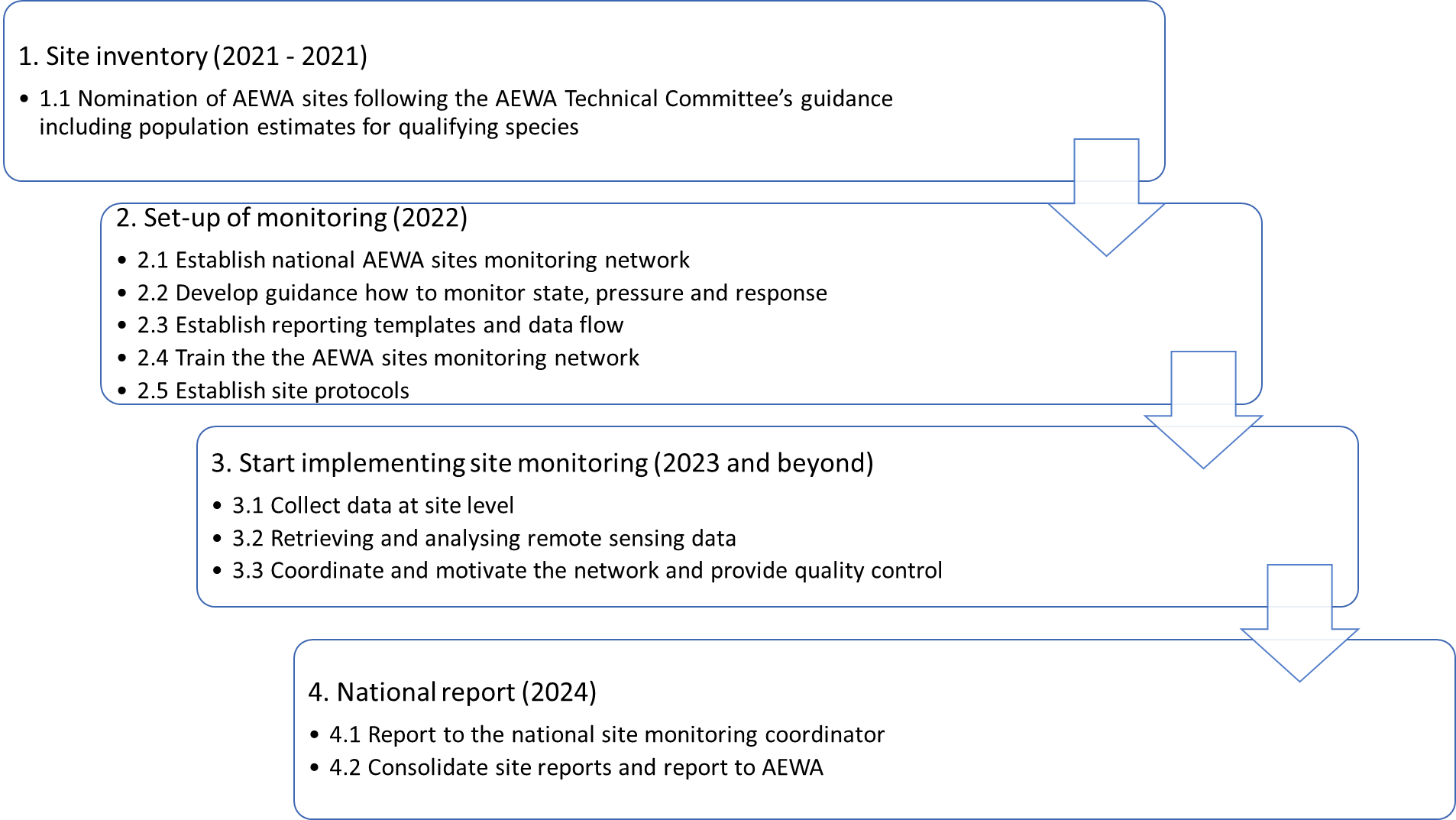 Figure 4. Overview of the National-level implementation steps needed for a flyway monitoring framework resulting in site- and national relevant data for conservation and management and data for the national report for AEWA as needed for the international assessment.Nomination of AEWA sitesIn August 2020 the parties of AEWA were asked to start a process to nominate their AEWA sites (letter from Dr. Jacques Trouvilliez, ref 20—43-sd, 11 August 2020). These are sites of national and international importance for migratory waterbirds listed by AEWA. Detailed guidelines for this nomination, including requirements relating to the estimates of the population sizes of the appropriate species and populations at these sites needed, were attached to that letter (Guidance notes, July 2020). It is envisaged that this process of nomination will be finalised by MOP8 in accordance with the AEWA SP. Set-up of monitoringAfter the parties agree on a monitoring framework for these sites at MOP8, a national monitoring system should be established and implemented after the MOP (in 2022). In short, this implementation entails everything that should be in place before the collection of data can really start. This involves nominating a national coordination unit, and organizing a network of organisations and persons who will be involved in the future collection of the monitoring data. It needs national-level decisions and guidance on the collection of data on:bird numbers, in which period of the year and which species (needed for State), human use and influence on birds (needed for Pressure) and conservation and management measures (needed for Response). Part of these guidelines also include the establishment of site protocols, especially for large and complex sites. ‘Hands on’ training of field workers and site coordinators in the whole methodology, including organizing the templates and processes for the data flow, will be essential.   This monitoring framework should seek as much as possible to integrate synergies and monitoring routines that already exist at national level to minimise doubling up on the work, and to benefit from efforts already underway (especially Natura 2000 sites monitoring and to a lesser extent Ramsar sites monitoring). Guidelines, tools and training from AEWA will be provided in cooperation with other monitoring initiatives (see 4.2). Implement monitoring This entails the actual collection of the data and information for state, pressure and response. It is important to stress that these data are not needed every year. Nationally, decisions can be taken to distribute the task over several years within a cycle of 6 years (see Figure 5). Although AEWA Site Reports are foreseen to be produced only once in every 6 years and Parties will be asked to report only once in every 6 years. It might be beneficial to collect bird data annually, or in every 2 or 3 years to collect generate to account for variability and trends as well as to fulfil national data needs. On the other hand, information on certain pressures or responses can be collected less frequently. For example, it might be sufficient to assess land use change through remote sensing only once in 6 years. It is also not critical that state (bird), pressures and response data are gathered in the same year within the cycle. Efforts and funding could be distributed over different years.Figure 5. Overview example of a 6-year cycle to collect the national data, in each year a part of the national task can be done to have a complete overview by the end of the cycle. National reportNational reporting to AEWA will take place once in every 6 years. It will be necessary to collect and review the site reports and compile a national report (which would be nothing more than the submission of all approved site reports from the country, i.e. a similar process as the submission of the SDFs for a country). However, this also provides a good opportunity for national assessment of the performance of the site network and draw conclusions for improving policy and management. In the meantime, it will be also a good moment to review the site monitoring scheme and make necessary adjustments.4.2 Agreement-level tasksIf countries agree to a site monitoring framework at MOP8 in order to report on the state, pressure and response at AEWA sites by 2024 as foreseen in the AEWA Strategic Plan 2019-2027, a number of tasks should be taken also at the Agreement-level to support the process. Steps recommended at the Agreement-level to deliver the AEWA site report by MOP 10 in 2027 are summarised in Figure 6 and described in more details below.Figure 6. Overview of the Agreement-level tasks to facilitate the production of the AEWA Site Report in 2027.Adoption of an AEWA site monitoring guidanceThe precondition of producing the first AEWA Site Report is that Parties agree on a site monitoring framework because agreements should be reached concerning the specifics of the data to be collected and reported, just like with any other reporting in the framework of AEWA and other international conservation instruments and initiatives. Without such agreements the whole process cannot really start. Ideally, such an agreement should be reached by MOP8.Set up data flowOnce an agreement is reached on the scope and the common standards of the AEWA Site Report, it is important that the Technical and the Standing Committees review and approve the reporting form developed by the Secretariat. Considering that collecting data from the AEWA Sites is not possible without collecting data from a relatively large number of data providers at national level, it is also very important to support the national data collection processes with some IT tools such as multi-lingual online data entry portals that can reduce the burden of collecting and collating data at national level. This task should also include developing interfaces to the international datasets that might be used in the context of monitoring of the AEWA Flyway Site Network such as the EU Natura 2000 database, the EMERALD Network database and the Ramsar Site Information System. However, the system will be designed in a way that the use of such tools is optional because some countries might already have appropriate tools to manage the data flow and duplication of efforts should be avoided. Provide guidance, training and coaching to AEWA technical National Focal Points (NFPs)Once the content of the AEWA national site reporting module is agreed, it is important to communicate its content to the AEWA Technical National Focal Points in order to assist them with organising the national data collection (see Chapter 4.1). Experience with AEWA national reporting on population status shows that most countries would benefit from a detailed guidance document. The guidance document should contain detailed explanation of data fields to be reported and definition of terms and threat and conservation measure categories in a similar fashion as it is done in case of the Ramsar Information Sheet or the EU Natura 2000 Standard Data Form. Once the guidance document is ready, it is recommended to organise (online) trainings for the AEWA Technical National Focal Points to prepare them for organising their national data collection (including explanation of the data form and the IT tools, their national adaptation) and to train their national site monitoring networks.It is also important to establish some coaching capacity supporting the Parties throughout the entire first reporting cycle. Although some capacity already exists at the Secretariat, it is likely to be insufficient to support all Parties in need of advice. Therefore, it would be beneficial to establish a network of coaches with experience with site monitoring who could assist a smaller number of Parties throughout the process. Coaching could be provided by government agencies of other Parties, monitoring capacity building schemes, NGOs, or training and research institutions with more experience with site monitoring. It would be important to secure some funding for such coaching capacity.Develop a data upload module A data upload module should be developed in 2023 while countries are working on data collection. This module should be designed in a way that would allow importing data from the data collection tool or available national tools and to minimise the need of manual data entry. Develop module to present the data on the Critical Site Network ToolThe Critical Site Network Tool has been developed first under the Wings Over Wetlands and then under the Climate Resilient Flyway projects to support AEWA and its Parties in getting overviews in the flyway context. It will be impractical to present site network information for each of the 255 species listed in Annex 2 of the Agreement in a report. However, such information can be easily presented on the Critical Site Network Tool online. Develop TOR for the Site Report and secure fundingFollowing MOP9, the AEWA Technical Committee should develop a realistic TOR for the AEWA Site Report that takes into account the limitations of the agreed AEWA site monitoring framework and of the completeness of the national reporting (e.g. how to take into account Party and non-Party Range States that did not report).Produce the AEWA Site ReportOnce funding is secured, the AEWA Secretariat shall tender the production of the AEWA Site Report and guide the production of the report in consultation with the AEWA Technical Committee. The production of the AEWA Site Report should be timed so that it can be reviewed and approved by the Technical and Standing Committees before MOP10.Revise the AEWA Site Monitoring FrameworkIt is recommended that once the first cycle of data collection and reporting for the AEWA Site Report is completed, the AEWA Site Monitoring Framework and the whole process is critically evaluated and the framework is revised as necessary. 5. ReferencesDas, S., Pradhan, B., Shit, P.K. & Alamri, A.M. 2020. Assessment of Wetland Ecosystem Health Using the Pressure–State–Response (PSR) Model: A Case Study of Mursidabad District of West Bengal (India). Sustainability 12: 5932.Davidson, N.C., Stroud, D.A., Rothwell, P.I. & Pienkowski, M.W. 1998. Towards a flyway conservation strategy for waders. International Wader Studies 10: 24-38.Ervin, J. 2003. Rapid Assessment of Protected Area Management Effectiveness in Four Countries. BioScience 53: 833.Hockings, M., Stolton, S. & Leverington, F. 2006. Evaluating effectiveness : a framework for assessing management effectiveness of protected areas, 2nd edition, 2nd ed. IUCN.Leverington, F., Costa, K.L., Pavese, H., Lisle, A. & Hockings, M. 2010. A Global Analysis of Protected Area Management Effectiveness. Environmental Management 46: 685–698.Levrel, H., Kerbiriou, C., Couvet, D. & Weber, J. 2009. OECD pressure–state–response indicators for managing biodiversity: a realistic perspective for a French biosphere reserve. Biodivers Conserv 18: 1719–1732.McNellie, M.J., Oliver, I., Dorrough, J., Ferrier, S., Newell, G. & Gibbons, P. 2020. Reference state and benchmark concepts for better biodiversity conservation in contemporary ecosystems. Glob. Change Biol. 26: 6702–6714.Nagy, S., Jones, V. & Cottam, A. 2012. Preliminary report on the site network for waterbirds in the Agreement Area, 1st edition. Unpublished report by Wetlands International and BirdLife International to AEWA.Salafsky, N., Salzer, D., Stattersfield, A.J., Hilton-Taylor, C., Neugarten, R., Butchart, S.H.M., Collen, B., Cox, N., Master, L.L., O’Connor, S. & Wilkie, D. 2008. A Standard Lexicon for Biodiversity Conservation: Unified Classifications of Threats and Actions: Classifications of Threats & Actions. Conservation Biology 22: 897–911.Strauch, A., Geller, G., Grobicki, A., Hilarides, L., Muro, J., Paganini, M. & Weise, K. 2016. TOWARDS A GLOBAL WETLAND OBSERVATION SYSTEM: THE GEO-WETLANDS INITIATIVE. 7. van Kleunen A., Nsabagasani C., Citegetse G., Dodman T. & van Roomen M. 2018. Status description of environmental conditions at important sites for waterbirds along the East Atlantic flyway in 2017 In: van Roomen M., Nagy S., Citegetse G. & Schekkerman H. 2018 (eds). East Atlantic Flyway Assessment 2017: the status of coastal waterbird populations and their sites. Wadden Sea Flyway Initiative p/a CWSS, Wilhelmshaven, Germany, Wetlands International, Wageningen, The Netherlands, BirdLife International, Cambridge, United Kingdom van Roomen M., Delaney S. & Schekkerman H. 2013. Integrated monitoring of coastal waterbird populations along the East Atlantic Flyway: a framework and programme outline for Wadden Sea populations. Common Wadden Sea Secretariat, Wilhelmshaven.Yen, J.D.L., Dorrough, J., Oliver, I., Somerville, M., McNellie, M.J., Watson, C.J. & Vesk, P.A. 2019. Modeling biodiversity benchmarks in variable environments. Ecol Appl 29.6. AppendicesAppendix 1. Assessment of how the monitoring frameworks profiled potentially deliver state, pressure and response indicators:StateThe Natura 2000 SDF gathers information specifically on the abundance of the key species, which could be compared over time, but in many cases, these have not been updated. The information required under ‘Ecological information’ includes:Information relevant to Annex I and regularly occurring migratory species.Additional information required but optional includesInformation on Annex I habitats listed in the Habitats Directive and species of flora and fauna in Annex IIOther relevant flora and fauna detailsMember States are required to provide the following details relating to species:Presence – options are Permanent, Reproducing, Concentration, WinteringAbundance – options for minimum and maximum for each species, or if unknown the following terms are used: Common, Rare, Very rare, Present.Unit – the unit of the population valueData quality – as Good, Moderate (e.g. based on partial data with extrapolation), Poor (e.g. rough estimate), Data deficient (used where an estimate is not given)Relative importance of the site for the species using the following parameters:Pop: Relative importance of the site in a national context (A – C = 15-100% – 0-2%). In this case a ‘D’ applies to species rarely observed at a site.Con: Degree of conservation of the features of the habitat which are of importance for the species and possibilities of restoration (A – C = conservation excellent – average or reduced conservation).Iso: Degree of isolation of the population present at the site relative to its natural range (A – C = Isolated – not isolated)Glo: Global assessment of the value of the site for the conservation of the species concerned (A – C = excellent – significant).Abundance measures over time can be used to examine change at a site, and the other factors listed can be used to help with interpreting the quality and comparability of the counts over time.The IBA Monitoring Protocol recommends a score is assigned that reflects the proportion of each of the trigger species populations remaining, and that ranges between 0 (very few) and 3 (most remaining). For many sites, insufficient data are available on the trigger species and habitat is used as a proxy. The weakest link approach is used to represent each site, where the worst-case scenario (lowest score) is applied.The East Atlantic Flyway Monitoring project seeks information on the numbers of waterbirds of all species using the site and through its Environmental monitoring protocol collects data about wetland habitat available, ecological circumstances and on natural processes.Other schemes: Some do not assign scores, and the assessment of state is largely narrative based (e.g. METT, R-METT), while some assign scores of State that are more generic, reflecting the state of biodiversity and habitats overall, not specifically focussed on the triggers (e.g. RAPPAM).PressureMost of the methods reviewed compile information on threats, and use the IUCN/CMP Threat Classification Scheme (some with tailored modifications, e.g. Ramsar), while some methods use alternative threat schemes. Specifically, European Member States tend to use a bespoke threat classification scheme developed for the European Directives, and used in all EU Natura 2000 reporting, including the EU Natura 2000 Standard Data Forms. This classification scheme cannot be readily translated to the IUCN classification scheme. The World Heritage Convention also uses another different bespoke hierarchal threat classification scheme.The Natura 2000 SDF compiles the list of threats, and for each:an indication of whether the impacts are High, Medium or Low, whether taking place inside the site, outside the site or both,whether it is a positive and negative impacting threat.The World Heritage Convention seeks the following details:Whether positive or negative impactCurrent or potential (Impact)Inside or outside the site (Origin)Whether increasing, stable or decreasing (Trend).The IBA Monitoring Protocol compiles 0-3 scores for each of timing (happening now = highest score of 3 and worst-case scenario)scope – reflecting how much of the trigger species is affected (most or entire population affected = highest score of 3)severity – the impact of the threat on each trigger (highest rate of impact = highest score of 3)the scores for timing, scope and severity are summed and an overall impact score assigned. The weakest link approach is used where the score reflecting the worst-case scenario score is usedThe East Atlantic Flyway Environmental Monitoring project adopts a similar approach to that if the IBA protocol, but asks also for details about all human activities taking place at sites and surrounding areas regardless of their impact, most of which is scored between 0 (absent) and 10 (happening everywhere). For those affecting the waterbird community present, the assessors are asked to assign timing, scope and severity scores (as described above).Other schemes: METT (and R-METT) seeks information on the perceived level of impact (low, medium, high, N/A), while RAPPAM generates a score based on extent (within site), impact, permanence (relating to potential recovery); and the latter aspect is not assessed in the IBA protocol. They separate pressures (happening now) from threats (predicted into the future).ResponseNatura 2000 SDF requests further knowledge about how the site relates to other international, regional and national designations that it affords. The first part seeks information under the following three categories, and seeks the % cover of each of these other designation types:Designation types used with the intention to protect fauna, flora, habitats and landscapes;Statutes under sectorial, particularly forestry, legislative and administrative acts providing adequate protection relevant for fauna, flora and habitat conservation;Private statutes providing durable protection for fauna, flora or habitats.The form seeks information on other international designations (along with % cover), including Ramsar, Biogenetic Reserve, Biosphere Reserve, World Heritage Site, Marine Protected Area, among others. Member States are asked whether or not a Management Plan exists or is in preparation, and to provide the names of the plans and links where available. They have the option of providing further details about conservation measures at the site through free text narrative.The IBA monitoring protocol generates a single score per site based on the sum of three individual indicators based on Protected Area coverage (highest score of 3 = most/ all covered)Management Planning (highest score = comprehensive management plan being implemented)Conservation Action (highest score = comprehensive conservation measures in place)The East Atlantic Flyway Environmental Monitoring Protocol scores for each of the response activities taking place at a site the extent to which measures are being taken (most between 0 (at very small area) and 3 (whole area), and some as yes/no), and the effectiveness of the actions: good (good), some effect (some) or no effect (none).Other schemes: Questions around designation, other protected status, management planning and conservation action are generally very well covered by the PAME tools (METT, RAPPAM, R-METT), and are part of a much broader suite of scoring questions that relate to staffing, infrastructure, visitor facilities among others.Appendix 2. Natura 2000 pressures and threats (from classification scheme used in 2013)Appendix 3. Remote sensing tools and datasets that may be relevant to AEWA site monitoringGlobWetlandThe GlobWetland Project, funded through the European Space Agency (ESA) in collaboration with the Ramsar Secretariat launched the GlobWetland I in 2003 aimed to demonstrate the current capabilities of Earth Observation (EO) applications to support inventories, monitoring, assessment of wetlands eco-systems. In doing so this enabled improvement in the ability of wetland managers to better monitor and assess the condition of wetlands within their respective countries. In 2010, GlobWetland II was launched with the overarching objective of contributing to the setup of a Global Wetlands Observing System (G-WOS) (Strauch et al. 2016). The GEO-Wetlands Initiative is the global framework for cooperation and development of the GWOS and aims to provide Ramsar Contracting Parties with the necessary Earth Observation methods and tools to better fulfil their commitments and obligations towards the Ramsar Convention. It contributes directly to the development and implementation of best monitoring practices for the UN Sustainable Development Goals (SDGs). As part of this initiative, a dedicated portal has been developed that hosts many relevant wetland layers, including (among others):JRC/Google Global Surface Water layers, including:JRC Global Surface Water: maps of the location and temporal distribution of surface water from 1984 to 2019 and provides statistics on the extent and change of those water surfacesJRC Monthly Water History: history of water detection on a month-by-month basis. JRC Monthly Water History, v1.1Ramsar Sites Information Service (boundaries of sites and points)World Database of Protected Areas (WDPA)Global Earth Engine (GEE)A range of RS datasets are available through Google Earth Engine (GEE), including several mentioned above and included in the GEO-Wetlands platform. GEE is a cloud computing platform that enables users to run large scale, complex geospatial analysis on Google’s servers (therefore not restricted to any individual computers processing ability) and grants access to a large range of geospatial datasets. GEE is available for non-commercial use by scientists, researchers, and developers to detect changes, map trends, and quantify differences globally. Users also benefit from automated updates when they become available, some being very regular, varying from daily and monthly measures to seasonal and annual averages. Examples of other relevant layers available through GEE that would inform either the state of habitats, and/ or some of the pressures include:Night lights: VIIRS Stray Light Corrected Nighttime Day/Night Band Composites Version 1 illustrating monthly average radiance composite images.Murray Global Intertidal Change Classification: global maps of tidal flat ecosystems.Global Project Population Data: Estimated Residential Population per 100x100m Grid Square (and others related to Global Human SettlementPrecipitation: international satellite mission to provide next-generation observations of rain and snow worldwide every three hours.WWF SightWWF Sight is another a global intelligence platform which aims to provide an up-to-date high-level understanding of what is happening on the ground. It brings together diverse spatial datasets and combine them with satellite imagery to provide a near real-time high-level understanding on the current status of conservation assets around the globe. The tool is not yet publicly available, but some of the datasets are available elsewhere and can be sourced directly (e.g. Global Fishing Watch). Provision and presentation of remote sensing datasetsIf RS datasets are to be made available to support monitoring assessments, then care is needed to ensure that such a facility is presented in a clear and coherent format given the size and complexity of the underlying datasets. This could be achieved:tailoring datasets to sites – e.g. freshwater versus saltwater, inland versus coastperforming some overlap assessments and provision of summary metrics – e.g. total area of site under water per month.A. AGRICULTUREA. AGRICULTUREA. AGRICULTUREA. AGRICULTUREA01. Agricultural cultivation  A01. Agricultural cultivation  A01. Agricultural cultivation  A02. Modification of cultivation practices  A02. Modification of cultivation practices  A02. Modification of cultivation practices  A02.01. agricultural intensificationA02.02. crop changeA02.03. grassland removal for arable landA03. Mowing or cutting grasslands  A03. Mowing or cutting grasslands  A03. Mowing or cutting grasslands  A03.01. intensive mowing or intensificationA03.02. non intensive mowingA03.03. abandonment / lack of mowingA04. Grazing by livestock  A04. Grazing by livestock  A04. Grazing by livestock  A04.01. intensive grazingA04.01.01. intensive cattle grazingA04.01.02. intensive sheep grazingA04.01.03. intensive horse grazingA04.01.04. intensive goat grazingA04.01.05. intensive mixed animal grazingA04.02. non intensive grazingA04.02.01. non intensive cattle grazingA04.02.02. non intensive sheep grazingA04.02.03. non intensive horse grazingA04.02.04. non intensive goat grazingA04.02.05. non intensive mixed animal grazingA04.03. abandonment of pastoral systems, lack of grazingA05. Farming and breeding of livestock  A05. Farming and breeding of livestock  A05. Farming and breeding of livestock  A05.01. Animal breeding,A05.02. stock feedingA05.03. Lack of animal breedingA06. Crops of annuals & perennials (non-timber)  A06. Crops of annuals & perennials (non-timber)  A06. Crops of annuals & perennials (non-timber)  A06.01. annual crops for food productionA06.01.01. intensive annual crops for food production/ intensificationA06.01.02. non- intensive annual crops for food productionA06.02. perennial non-timber cropsA06.02.01. intensive perennial non-timber crops/intensificationA06.02.02. non-intensive perennial non-timber cropsA06.03. biofuel-productionA06.04. abandonment of crop productionA07. Use of 'pesticides' in agriculture  A07. Use of 'pesticides' in agriculture  A07. Use of 'pesticides' in agriculture  A08. Fertilisation in agriculture  A08. Fertilisation in agriculture  A08. Fertilisation in agriculture  A09. Irrigation in agriculture  A09. Irrigation in agriculture  A09. Irrigation in agriculture  A10. Restructuring agricultural parcels  A10. Restructuring agricultural parcels  A10. Restructuring agricultural parcels  A10.01. removal of hedges and copses or scrubA10.02. removal of stone walls and embankmentsA11. Other agriculture activities  A11. Other agriculture activities  A11. Other agriculture activities  B. SYLVICULTURE, FORESTRY   B. SYLVICULTURE, FORESTRY   B. SYLVICULTURE, FORESTRY   B. SYLVICULTURE, FORESTRY   B01. Afforestation  B01. Afforestation  B01. Afforestation  B01.01. forest planting on open ground (native trees)B01.02. artificial planting on open ground (non-native trees)B02. Forest and plantation management & use  B02. Forest and plantation management & use  B02. Forest and plantation management & use  B02.01. forest replantingB02.01.01. forest replanting (native trees)B02.01.02. forest replanting (non native trees)B02.02. forestry clearanceB02.03. removal of forest undergrowthB02.04. removal of dead and dying treesB02.05. non- intensive timber production (leaving dead wood/ old trees untouched)B02.06. thinning of tree layerB03. Forest exploitation  B03. Forest exploitation  B03. Forest exploitation  B04. Use of 'pesticides' (forestry)  B04. Use of 'pesticides' (forestry)  B04. Use of 'pesticides' (forestry)  B05. Use of fertilizers (forestry)  B05. Use of fertilizers (forestry)  B05. Use of fertilizers (forestry)  B06. Grazing in forests & woodland  B06. Grazing in forests & woodland  B06. Grazing in forests & woodland  B07. Other forestry activities  B07. Other forestry activities  B07. Other forestry activities  C. MINING, EXTRACTION OF MATERIALS AND ENERGY PRODUCTION   C. MINING, EXTRACTION OF MATERIALS AND ENERGY PRODUCTION   C. MINING, EXTRACTION OF MATERIALS AND ENERGY PRODUCTION   C. MINING, EXTRACTION OF MATERIALS AND ENERGY PRODUCTION   C01. Mining and quarrying  C01. Mining and quarrying  C01. Mining and quarrying  C01.01. Sand and gravel extractionC01.01.01. sand and gravel quarriesC01.01.02. removal of beach materialsC01.02. Loam and clay pitsC01.03. Peat extractionC01.03.01. hand cutting of peatC01.03.02. mechanical removal of peatC01.04. MinesC01.04.01. open cast miningC01.04.02. underground miningC01.05. Salt worksC01.05.01. abandonment of saltpans (salinas)C01.05.02. conversion of saltpansC01.06. Geotechnical surveyC01.07. Mining and extraction activities not referred to aboveC02. Oil and gas exploitation  C02. Oil and gas exploitation  C02. Oil and gas exploitation  C02.01. exploration drillingC02.02. production drillingC02.03. jack-up drilling rigC02.04. semi-submersible rigC02.05. drill shipC03. Production of renewable energy (abiotic)  C03. Production of renewable energy (abiotic)  C03. Production of renewable energy (abiotic)  C03.01. geothermal power productionC03.02. solar energy productionC03.03. wind energy productionC03.04. tidal energy productionD. TRANSPORTATION AND SERVICE CORRIDORS   D. TRANSPORTATION AND SERVICE CORRIDORS   D. TRANSPORTATION AND SERVICE CORRIDORS   D. TRANSPORTATION AND SERVICE CORRIDORS   D01. Roads, railroads and paths  D01. Roads, railroads and paths  D01. Roads, railroads and paths  D01.01. paths, tracks, cycling tracksD01.02. roads, motorwaysD01.03. car parcs and parking areasD01.04. railway lines, TGVD01.05. bridge, viaductD01.06. tunnelD02. Utility and service lines/pipelines  D02. Utility and service lines/pipelines  D02. Utility and service lines/pipelines  D02.01. electricity and phone linesD02.01.01. suspended electricity and phone linesD02.01.02. underground/submerged electricity and phone linesD02.02. pipe linesD02.03. communication masts and antennasD02.09. other forms of energy transportD03. Shipping lanes and ports  D03. Shipping lanes and ports  D03. Shipping lanes and ports  D03.01. port areasD03.01.01. slipwaysD03.01.02. piers / tourist harbours or recreational piersD03.01.03. fishing harboursD03.01.04. industrial portsD03.02. Shipping lanesD03.02.01. cargo lanesD03.02.02. passenger ferry lanes (high speed)D03.03. marine constructionsD04. Airports and flightpaths  D04. Airports and flightpaths  D04. Airports and flightpaths  D04.01. airportD04.02. aerodrome, heliportD04.03. flight pathsD05. Improved access to site  D05. Improved access to site  D05. Improved access to site  D06. Other transportation & service infrastructure  D06. Other transportation & service infrastructure  D06. Other transportation & service infrastructure  E. URBANISATION, RESIDENTIAL AND COMMERCIAL DEVELOPMENT   E. URBANISATION, RESIDENTIAL AND COMMERCIAL DEVELOPMENT   E. URBANISATION, RESIDENTIAL AND COMMERCIAL DEVELOPMENT   E. URBANISATION, RESIDENTIAL AND COMMERCIAL DEVELOPMENT   E01. Urbanisation and human habitation  E01. Urbanisation and human habitation  E01. Urbanisation and human habitation  E01.01. continuous urbanisationE01.02. discontinuous urbanisationE01.03. dispersed habitationE01.04. other patterns of habitationE02. Industrial or commercial areas  E02. Industrial or commercial areas  E02. Industrial or commercial areas  E02.01. factoryE02.02. industrial stockageE02.03. other industrial / commercial areaE03. Discharges (household/industrial)  E03. Discharges (household/industrial)  E03. Discharges (household/industrial)  E03.01. disposal of household / recreational facility wasteE03.02. disposal of industrial wasteE03.03. disposal of inert materialsE03.04. Other dischargesE03.04.01. costal sand suppletion/ beach nourishmentE04. Scattered structures and buildings  E04. Scattered structures and buildings  E04. Scattered structures and buildings  E04.01. Agricultural structures, buildings in the landscapeE04.02. Military constructions and buildings in the landscapeE05. Storage of materials  E05. Storage of materials  E05. Storage of materials  E06. Other urban/industrial developments  E06. Other urban/industrial developments  E06. Other urban/industrial developments  E06.01. demolishment of buildings & human structuresE06.02. reconstruction, renovation of buildingsF. BIOLOGICAL RESOURCE USE OTHER THAN AGRICULTURE & FORESTRY   F. BIOLOGICAL RESOURCE USE OTHER THAN AGRICULTURE & FORESTRY   F. BIOLOGICAL RESOURCE USE OTHER THAN AGRICULTURE & FORESTRY   F. BIOLOGICAL RESOURCE USE OTHER THAN AGRICULTURE & FORESTRY   F01. Marine and freshwater aquaculture  F01. Marine and freshwater aquaculture  F01. Marine and freshwater aquaculture  F01.01. intensive fish farming, intensificationF01.02. suspension cultureF01.03. bottom cultureF02. Fishing and harvesting aquatic resources  F02. Fishing and harvesting aquatic resources  F02. Fishing and harvesting aquatic resources  F02.01. Professional passive fishingF02.01.01. pottingF02.01.02. nettingF02.01.03. demersal longliningF02.01.04. pelagic longliningF02.02. Professional active fishingF02.02.01. benthic or demersal trawlingF02.02.02. pelagic trawlingF02.02.03. demersal seiningF02.02.04. purse seiningF02.02.05. benthic dredgingF02.03. Leisure fishingF02.03.01. bait digging / collectionF02.03.02. pole fishingF02.03.03. spear-fishingF03. Hunting and collection of terrestrial wild animalsF03. Hunting and collection of terrestrial wild animalsF03. Hunting and collection of terrestrial wild animalsF03.01. HuntingF03.01.01. damage caused by game (excess population density)F03.02. Taking and removal of animals (terrestrial)F03.02.01. collection of animals (insects, reptiles, amphibians.....)F03.02.02. taking from nest (e.g. falcons)F03.02.03. trapping, poisoning, poachingF03.02.04. predator controlF03.02.05. accidential captureF03.02.09. other forms of taking animalsF04. Taking and collection of terrestrial plantsF04. Taking and collection of terrestrial plantsF04. Taking and collection of terrestrial plantsF04.01. pillaging of floristic stationsF04.02. collection (fungi, lichen, berries etc.)F04.02.01. hand rakingF04.02.02. hand collectionF05. Illegal taking of marine faunaF05. Illegal taking of marine faunaF05. Illegal taking of marine faunaF05.01. dynamiteF05.02. date mussel-fishingF05.03. poisonsF05.04. poachingF05.05. shootingF05.06. removal for collection purposesF05.07. other (i.e. drift nets)F06. Other hunting, fishing and collection activitiesF06. Other hunting, fishing and collection activitiesF06. Other hunting, fishing and collection activitiesF06.01. game/ bird breeding stationG. HUMAN INTRUSIONS AND DISTURBANCES   G. HUMAN INTRUSIONS AND DISTURBANCES   G. HUMAN INTRUSIONS AND DISTURBANCES   G. HUMAN INTRUSIONS AND DISTURBANCES   G01. Outdoor sports, leisure and recreational activitiesG01. Outdoor sports, leisure and recreational activitiesG01. Outdoor sports, leisure and recreational activitiesG01.01. nautical sportsG01.01.01. motorized nautical sportsG01.01.02. non-motorized nautical sportsG01.02. walking, horseriding and non-motorised vehiclesG01.03. motorised vehiclesG01.03.01. regular motorized drivingG01.03.02. off-road motorized drivingG01.04. mountaineering, rock climbing, speleologyG01.04.01. mountaineering & rock climbingG01.04.02. speleologyG01.04.03. recreational cave visitsG01.05. gliding, delta plane, paragliding, ballooningG01.06. skiing, off-pisteG01.07. scubadiving, snorkellingG01.08. other outdoor sports and leisure activitiesG02. Sport and leisure infrastructuresG02. Sport and leisure infrastructuresG02. Sport and leisure infrastructuresG02.01. golf courseG02.02. skiing complexG02.03. stadiumG02.04. circuit, trackG02.05. hippodromeG02.06. attraction parkG02.07. sports pitchG02.08. camping and caravansG02.09. wildlife watchingG02.10. other sport / leisure complexesG03. Interpretative centresG03. Interpretative centresG03. Interpretative centresG04. Military use and civil unrestG04. Military use and civil unrestG04. Military use and civil unrestG04.01. Military manouvresG04.02. abandonment of military useG05. Other human intrusions and disturbancesG05. Other human intrusions and disturbancesG05. Other human intrusions and disturbancesG05.01. Trampling, overuseG05.02. shallow surface abrasion/ mechanical damage to seabed surfaceG05.03. penetration/ disturbance below surface of the seabedG05.04. VandalismG05.05. intensive maintenance of public parcs /cleaning of beachesG05.06. tree surgery, felling for public safety, removal of roadside treesG05.07. missing or wrongly directed conservation measuresG05.08. closures of caves or galleriesG05.09. fences, fencingG05.10. overflying with aircrafts (agricultural)G05.11. death or injury by collisionH. POLLUTION   H. POLLUTION   H. POLLUTION   H. POLLUTION   H01. Pollution to surface watersH01. Pollution to surface watersH01. Pollution to surface watersH01.01. pollution to surface waters by industrial plantsH01.02. pollution to surface waters by storm overflowsH01.03. other point source pollution to surface waterH01.04. diffuse pollution to surface waters via strom overlows or urban run-offH01.05. diffuse pollution to surface waters due to agricultural and forestry activitiesH01.06. diffuse pollution to surface waters due to transport and infrastructure without connection to canalization/sweepersH01.07. diffuse pollution to surface waters due to abandoned industrial sitesH01.08. diffuse pollution to surface waters due to household sewage and waste watersH01.09. diffuse pollution to surface waters due to other sources not listedH02. Pollution to groundwaterH02. Pollution to groundwaterH02. Pollution to groundwaterH02.01. groundwater pollution by leakages from contaminated sitesH02.02. groundwater pollution by leakages from waste disposal sitesH02.03. groundwater pollution associated with oil industry infrastructureH02.04. groundwater pollution by mine water dischargesH02.05. groundwater pollution by discharge to ground such as disposal of contaminated water to soakawaysH02.06. diffuse groundwater pollution due to agricultural and forestry activitiesH02.07. diffuse groundwater pollution due to non-sewered populationH02.08. diffuse groundwater pollution due to urban land useH03. Pollution to marine watersH03. Pollution to marine watersH03. Pollution to marine watersH03.01. oil spills in the seaH03.02. toxic chemical discharge from material dumped at seaH03.02.01. non-synthetic compound contaminationH03.02.02. synthetic compound contaminationH03.02.03. radionucleide contaminationH03.02.04. introduction of other substances (e.g. liquid, gas)H03.03. marine macro-pollution (i.e. plastic bags, styrofoam)H04. Air pollution, air-borne pollutantsH04. Air pollution, air-borne pollutantsH04. Air pollution, air-borne pollutantsH04.01. Acid rainH04.02. Nitrogen-inputH04.03. other air pollutionH05. Soil pollution and solid waste (excl. discharges)H05. Soil pollution and solid waste (excl. discharges)H05. Soil pollution and solid waste (excl. discharges)H05.01. garbage and solid wasteH06. Excess energy (noise, light, heating, electromagnetic)H06. Excess energy (noise, light, heating, electromagnetic)H06. Excess energy (noise, light, heating, electromagnetic)H06.01. Noise nuisance, noise pollutionH06.01.01. point source or irregular noise pollutionH06.01.02. diffuse or permanent noise pollutionH06.02. Light pollutionH06.03. Thermal heating of water bodiesH06.04. Electromagnetic changesH06.05. Seismic exploration, explosionsH07. Other forms of pollution H07. Other forms of pollution H07. Other forms of pollution I. INVASIVE, OTHER PROBLEMATIC SPECIES AND GENES   I. INVASIVE, OTHER PROBLEMATIC SPECIES AND GENES   I. INVASIVE, OTHER PROBLEMATIC SPECIES AND GENES   I. INVASIVE, OTHER PROBLEMATIC SPECIES AND GENES   I01. Invasive alien speciesI01. Invasive alien speciesI01. Invasive alien speciesI02. Problematic native speciesI02. Problematic native speciesI02. Problematic native speciesI03. Introduced species/genesI03. Introduced species/genesI03. Introduced species/genesI03.01. genetic pollution (animals)I03.02. genetic pollution (plants)J. NATURAL SYSTEM MODIFICATIONS   J. NATURAL SYSTEM MODIFICATIONS   J. NATURAL SYSTEM MODIFICATIONS   J. NATURAL SYSTEM MODIFICATIONS   J01. Fire and fire suppressionJ01. Fire and fire suppressionJ01. Fire and fire suppressionJ01.01. burning downJ01.02. supression of natural firesJ01.03. lack of firesJ02. Changes in water bodies conditionsJ02. Changes in water bodies conditionsJ02. Changes in water bodies conditionsJ02.01. Landfill, land reclamation and drying out, generalJ02.01.01. polderisationJ02.01.02. reclamation of land from sea, estuary or marshJ02.01.03. infilling of ditches, dykes, ponds, pools, marshes or pitsJ02.01.04. recultivation of mining areasJ02.02. Removal of sediments (mud...)J02.02.01. dredging/ removal of limnic sedimentsJ02.02.02. estuarine and coastal dredgingJ02.03. Canalisation & water deviationJ02.03.01. large scale water deviationJ02.03.02. canalisationJ02.04. Flooding modificationsJ02.04.01. floodingJ02.04.02. lack of floodingJ02.05. Modification of hydrographic functioning, generalJ02.05.01. modification of water flow (tidal & marine currents)J02.05.02. modifying structures of inland water coursesJ02.05.03. mofification of standing water bodiesJ02.05.04. reservoirsJ02.05.05. small hydropower projects, weirsJ02.05.06. wave exposure changesJ02.06. Water abstractions from surface watersJ02.06.01. surface water abstractions for agricultureJ02.06.02. surface water abstractions for public water supplyJ02.06.03. surface water abstractions by manufacturing industryJ02.06.04. surface water abstractions for the production of electricity (cooling)J02.06.05. surface water abstractions by fish farmsJ02.06.06. surface water abstractions by hydro-energyJ02.06.07. surface water abstractions by quarries/ open cast (coal) sitesJ02.06.08. surface water abstractions for navigationJ02.06.09. surface water abstractions for water transferJ02.06.10. other major surface water abstractionsJ02.07. Water abstractions from groundwaterJ02.07.01. groundwater abstractions for agricultureJ02.07.02. groundwater abstractions for public water supplyJ02.07.03. groundwater abstractions by industryJ02.07.04. groundwater abstractions by quarries/open cast (coal)sitesJ02.07.05. other major groundwater abstractions from groundwater for agricultureJ02.08. Raising the groundwater table /artificial recharge of goundwaterJ02.08.01. discharges to groundwater for artificial recharge purposesJ02.08.02. returns of groundwater to GWB from which it was abstractedJ02.08.03. mine water reboundJ02.08.04. other major groundwater rechargeJ02.09.. Saltwater intrusion of groundwaterJ02.09.01. saltwater intrusionJ02.09.02. other intrusionJ02.10. management of aquatic and bank vegetation for drainage purposesJ02.11. Siltation rate changes, dumping, depositing of dredged depositsJ02.11.01. Dumping, depositing of dredged depositsJ02.11.02. Other siltation rate changesJ02.12. Dykes, embankments, artificial beaches, generalJ02.12.01. sea defense or coast protection works, tidal barragesJ02.12.02. dykes and flooding defense in inland water systemsJ02.13. Abandonment of management of water bodiesJ02.14. Altered water quality due anthropogenic changes in salinityJ02.15. Other human induced changes in hydraulic conditionsJ03. Other changes to ecosystemsJ03. Other changes to ecosystemsJ03. Other changes to ecosystemsJ03.01. reduction or loss of specific habitat featuresJ03.01.01. reduction of prey availability (inluding carcasses)J03.02. anthropogenic reduction of habitat connectivityJ03.02.01. reduction in migration/ migration barriersJ03.02.02. reduction in dispersalJ03.02.03. reduction in genetic exchangeJ03.03. reduction, lack or prevention of erosionJ03.04. applied (industrial) destructive researchK. NATURAL BIOTIC AND ABIOTIC PROCESSES (WITHOUT CATASTROPHES)   K. NATURAL BIOTIC AND ABIOTIC PROCESSES (WITHOUT CATASTROPHES)   K. NATURAL BIOTIC AND ABIOTIC PROCESSES (WITHOUT CATASTROPHES)   K. NATURAL BIOTIC AND ABIOTIC PROCESSES (WITHOUT CATASTROPHES)   K01. Abiotic natural processesK01. Abiotic natural processesK01. Abiotic natural processesK01.01. ErosionK01.02. Silting upK01.03. Drying outK01.04. SubmersionK01.05. Soil salinizationK02. Vegetation succession/Biocenotic evolutionK02. Vegetation succession/Biocenotic evolutionK02. Vegetation succession/Biocenotic evolutionK02.01. species composition change (succession)K02.02. accumulation of organic materialK02.03. eutrophication (natural)K02.04. acidification (natural)K03. Interspecific faunal relationsK03. Interspecific faunal relationsK03. Interspecific faunal relationsK03.01. competition (fauna)K03.02. parasitism (fauna)K03.03. introduction of disease (microbial pathogens)K03.04. predationK03.05. antagonism arising from introduction of speciesK03.06. antagonism with domestic animalsK03.07. other forms of interspecific faunal competitionK04. Interspecific floral relationsK04. Interspecific floral relationsK04. Interspecific floral relationsK04.01. competition (flora)K04.02. parasitism (flora)K04.03. introduction of disease (microbial pathogens)K04.04. lack of pollinating agentsK04.05. damage by herbivores (including game species)K05. Reduced fecundity/Genetic depressionK05. Reduced fecundity/Genetic depressionK05. Reduced fecundity/Genetic depressionK05.01. reduced fecundity/ genetic depression in animals (inbreeding)K05.02. reduced fecundity/ genetic depression in plants (incl. endogamy)K06. Other interspecific floral competition K06. Other interspecific floral competition K06. Other interspecific floral competition L. GEOLOGICAL EVENTS, NATURAL CATASTROPHES   L. GEOLOGICAL EVENTS, NATURAL CATASTROPHES   L. GEOLOGICAL EVENTS, NATURAL CATASTROPHES   L. GEOLOGICAL EVENTS, NATURAL CATASTROPHES   L01. Volcanic activityL01. Volcanic activityL01. Volcanic activityL02. Tidal waves, tsunamisL02. Tidal waves, tsunamisL02. Tidal waves, tsunamisL03. EarthquakeL03. EarthquakeL03. EarthquakeL04. AvalancheL04. AvalancheL04. AvalancheL05. Collapse of terrain, landslideL05. Collapse of terrain, landslideL05. Collapse of terrain, landslideL06. Underground collapsesL06. Underground collapsesL06. Underground collapsesL07. Storm, cycloneL07. Storm, cycloneL07. Storm, cycloneL08. Flooding (natural processes) L08. Flooding (natural processes) L08. Flooding (natural processes) L09. Fire (natural)L09. Fire (natural)L09. Fire (natural)L10. Other natural catastrophes L10. Other natural catastrophes L10. Other natural catastrophes M. CLIMATE CHANGE   M. CLIMATE CHANGE   M. CLIMATE CHANGE   M. CLIMATE CHANGE   M01. Abiotic changes (climate change)M01. Abiotic changes (climate change)M01. Abiotic changes (climate change)M01.01. temperature changes (e.g. rise of temperature & extremes)M01.02. droughts and less precipitationsM01.03. flooding and rising precipitationsM01.04. pH-changesM01.05. water flow changes (limnic, tidal and oceanic)M01.06. wave exposure changesM01.07. sea-level changesM02. Biotic changes (climate change)M02. Biotic changes (climate change)M02. Biotic changes (climate change)M02.01. habitat shifting and alterationM02.02. desynchronisation of processesM02.03. decline or extinction of speciesM02.04. migration of species (natural newcomers)U. UNKNOWN THREAT OR PRESSUREU. UNKNOWN THREAT OR PRESSUREU. UNKNOWN THREAT OR PRESSUREU. UNKNOWN THREAT OR PRESSUREX. NO THREATS OR PRESSURESX. NO THREATS OR PRESSURESX. NO THREATS OR PRESSURESX. NO THREATS OR PRESSURESXE. Threats and pressures from outside the EU territoryXE. Threats and pressures from outside the EU territoryXE. Threats and pressures from outside the EU territoryXO. Threats and pressures from outside the Member State XO. Threats and pressures from outside the Member State XO. Threats and pressures from outside the Member State 